	
Project NO: CB005.2.12.019 - GREEN ECO-SPACE “Construction works (Tabakhane Stream İmprovement and Landscaping), Vize 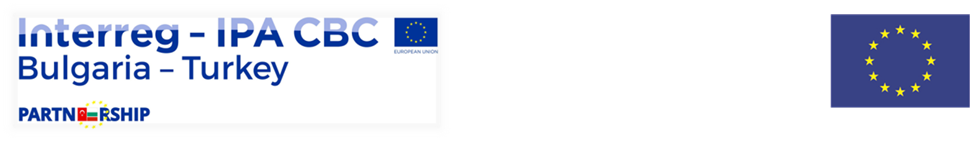 WORKS CONTRACT AWARD NOTICEContract title: GREEN ECO-SPACE “Construction works (Tabakhane Stream İmprovement and Landscaping), Vize  Location - CB005.2.12.019 – LP - WORKS - 01, Municipality of Vize, Republic of Turkey      1.	Type of procedureSimplified Tender Procedure2.	Publication reference and date of the contract notice20.03.2020, BGTR- CB005.2.12.019 – LP - WORKS - 013.	Lot number and lot titleN/A4.	Contract number and valueContract number: BGTR- CB005.2.12.019 – LP - WORKS – 01Amount: 125.567,42 EUR (one hundred twenty five thousand five hundred sixty seven euro forty two cents)5.	Date of award of the contract12.05.20206.	Number of tenders received37.	Name, address and nationality of successful tendererÇavuşoğlu İnşaat  – Hüseyin ÇAVUŞKarakaş Mah. Eriklice Cad.Deniz Sitesi B Blok 3/6 Merkez Kırklareli 8.	Duration of contract12 months9.	Contracting authority Municipality of Vize, Republic of Turkey,Address Devlet  Mah. Atatürk Cad. No.64 Vize/ KirklareliTel: +90  288 318 10 21Fax: +90 288 318 10 46e-mail  address: abprojevize@gmail.comContact person : Ercan Özalp Mayor of Municipality of Vize10.	Legal basisRegulation (EU) No 236/2014 of the European Parliament and of the Council of 11 March 2014 laying down common rules and procedures for the implementation of the Union's instruments for financing external action and Instrument for Pre-accession Assistance (IPA II) – the IPA II general regulation;